MY PREPARING FOR ADULTHOOD TRANSITION PLAN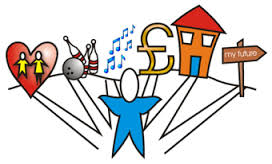 MY PREPARING FOR ADULTHOOD TRANSITION PLANMY PREPARING FOR ADULTHOOD TRANSITION PLANMY PREPARING FOR ADULTHOOD TRANSITION PLANMY PREPARING FOR ADULTHOOD TRANSITION PLANMY PREPARING FOR ADULTHOOD TRANSITION PLANMY PREPARING FOR ADULTHOOD TRANSITION PLANMY PREPARING FOR ADULTHOOD TRANSITION PLANMY PREPARING FOR ADULTHOOD TRANSITION PLANMY PREPARING FOR ADULTHOOD TRANSITION PLANMY PREPARING FOR ADULTHOOD TRANSITION PLANName Date of first plan Plan number Plan number My Goals What we are trying to achieve My Goals What we are trying to achieve My Goals What we are trying to achieve Action What needs to Happen to help me achieve my goals Action What needs to Happen to help me achieve my goals Action What needs to Happen to help me achieve my goals Who Who needs to it By when By when CommentsHow we doing CommentsHow we doing PREPARING FOR ADULTHOOD TRANSITION PLAN: THINGS WE NEED TO THINK ABOUT: Below are some the things you might need to do, or skills you might need to learn to help you become more independent and get ready for being an adult PREPARING FOR ADULTHOOD TRANSITION PLAN: THINGS WE NEED TO THINK ABOUT: Below are some the things you might need to do, or skills you might need to learn to help you become more independent and get ready for being an adult PREPARING FOR ADULTHOOD TRANSITION PLAN: THINGS WE NEED TO THINK ABOUT: Below are some the things you might need to do, or skills you might need to learn to help you become more independent and get ready for being an adult PREPARING FOR ADULTHOOD TRANSITION PLAN: THINGS WE NEED TO THINK ABOUT: Below are some the things you might need to do, or skills you might need to learn to help you become more independent and get ready for being an adult PREPARING FOR ADULTHOOD TRANSITION PLAN: THINGS WE NEED TO THINK ABOUT: Below are some the things you might need to do, or skills you might need to learn to help you become more independent and get ready for being an adult PREPARING FOR ADULTHOOD TRANSITION PLAN: THINGS WE NEED TO THINK ABOUT: Below are some the things you might need to do, or skills you might need to learn to help you become more independent and get ready for being an adult PREPARING FOR ADULTHOOD TRANSITION PLAN: THINGS WE NEED TO THINK ABOUT: Below are some the things you might need to do, or skills you might need to learn to help you become more independent and get ready for being an adult PREPARING FOR ADULTHOOD TRANSITION PLAN: THINGS WE NEED TO THINK ABOUT: Below are some the things you might need to do, or skills you might need to learn to help you become more independent and get ready for being an adult MoneyHealth and safetyBeing part of my communityWork and learningHome and where I liveDevelop self care Develop life skills Getting the support I need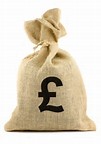 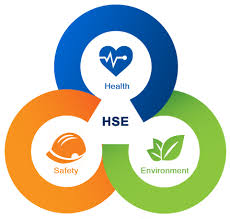 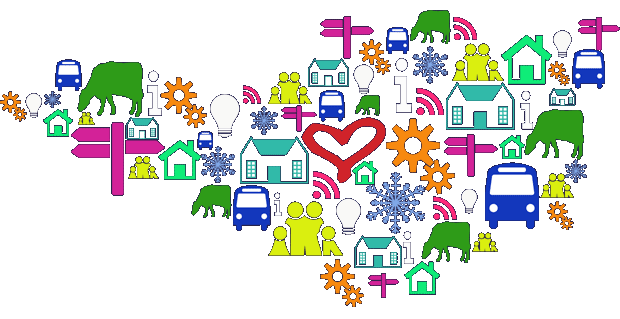 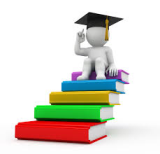 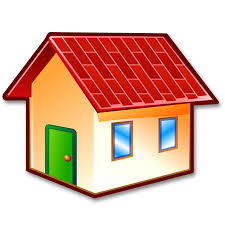 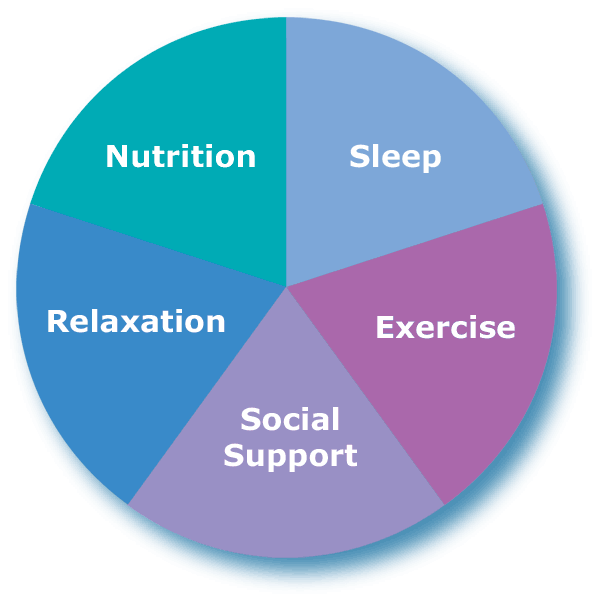 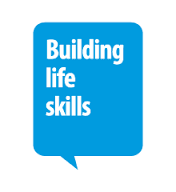 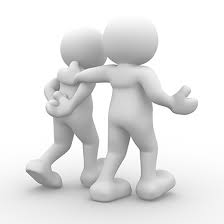 Have I got a bank account and do I know how to use the bankDo I understand how to make a medical appointment?Can I travel independently and plan a journeyWhat do I want to learn?Can I stay in my home on my own and be safe – what needs to happen to support me with this Can I prepare healthy meals Can I  plan and cook a simple meal safetyI know where to get help and support from Can I go to the shop and buy things using a list Do I know how to maintain my general health Do I access any social groups or community groups What job do I want  Can I keep my room tidyDo I take enough exerciseCan I communicate my needsI need extra help from social servicesDo I need to learn budgeting skills Do I understand by health conditions Do you want to volunteerWhat job skills do I need to learn Do I help with household choresDo I have issues with my anxiety and need to learn to manage this betterCan I make decisions about my life I need to work with my social worker to think about what I am good at and what I need help withDo I understand moneyDo I need any support around sex education or sexual health Can you get around your local communityWhat will I do once I leave college Where do I want to live post 18Do I have ways to relax Can I look after my personal careI need to learn about who can help me as an adult Do I need to claim benefits / do I understand what benefits I am entitled to? Doing I understand the dangers of drugs and alcohol  Being a good neighbourWhat I am good at, what do I struggle with What I need to learn to become independentDo I sleep well Can I pay bills Do I need support with internet safety Do I understand stranger danger Can I manage my own front doorDo I understand the value of money?Do I need to learn how to stay safe in the community 